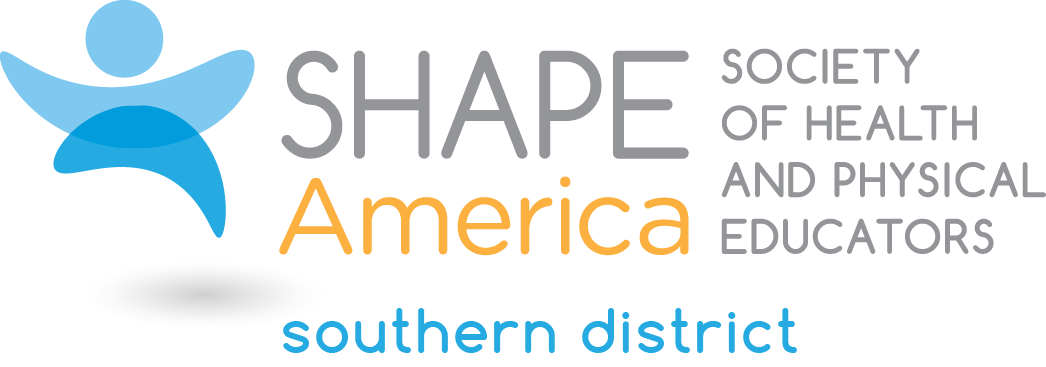 2019 Candidate for the Office of Member-at-LargeGina Mabrey, PhDDepartment Head of Kinesiology and Exercise Science & Wellness Program ChairJacksonville State UniversitySouthside, AlabamaDr. Gina Mabrey has served in various and diverse roles at Jacksonville State University (JSU) throughout her 25 years tenure with the organization. She began in January 1994 within the College of Education’s Health, Physical Education, and Recreation (HPER) Department as an adjunct instructor then obtained full-time faculty status along with the role of Wellness Coordinator in 2006. In the coordinator role, she manages all aspects of University faculty and staff wellness programming including administering stress/fitness testing, fitness assessments, exercise prescription, wellness counseling and education, designing, implementing and promoting employee wellness programs. As a dedicated faculty member, she was appointed to chair of JSU’s Exercise Science & Wellness (ESW) undergraduate program where she spearheaded the restructuring of the ESW curriculum to better serve students. Dr. Mabrey’s leadership role was expanded in 2013 when she was selected as Department Chair for HPER, which was later renamed the Department of Kinesiology in 2014. She is responsible for evaluating, leading, and managing the faculty and undergraduate and graduate program in the department, which includes Physical Education, ESW, and Sport Management & Recreation.Dr. Mabrey has excelled in the areas of scholarship and service through her work on numerous college and university committees as well as community organizations. She has been a long-standing member of the Alabama Obesity Task Force and has served as a ScaleBack Alabama Coordinator for 12 years. Dr. Mabrey’s leadership has advanced JSU’s educational efforts by securing approval for new undergraduate and graduate programs in Sport Management and Athletic Training, respectively. Her dissertation work on “Movement Integration in the Elementary Classroom” has been presented at the national level. She continues working diligently to promote physical activity and movement integration into the lives of Alabama children through her efforts with a collaboration she co-designed entitled UFIT- Understanding Fitness in Teaching.Dr. Mabrey’s contributions to the field of health and wellness are exemplified through the many leadership roles she has held in SHAPE America’s Alabama State Association for Health, Physical Education, Recreation, and Dance (ASAHPERD) since 1999. Within ASAHPERD, she served as President, Vice-President Physical Education division, College Council Chair, Ethnic Minority Chair, Awards Committee Chair, and Director of Membership. Dr. Mabrey is currently serving as the Vice President Sport and Exercise Science Division. What leadership qualities will you bring to the Southern District Leadership Council?The dean of our school recently requested our executive leadership team to take a VIA Institute on Character strengths analysis. My top character strengths were shown to be honesty, kindness, leadership, and teamwork. It is my goal to continue to exhibit those characteristics in all of my professional and personal life.